Сумська міська радаVIІ СКЛИКАННЯ         СЕСІЯРІШЕННЯвід                       2018 року №            -МРм. СумиВраховуючи звернення громадян, надані документи, відповідно до протоколу засідання постійної комісії з питань архітектури, містобудування, регулювання земельних відносин, природокористування та екології Сумської міської ради від 05.07.2018 № 121, протоколу засідання Ради учасників антитерористичної операції та членів сімей загиблих учасників антитерористичної операції при міському голові від 07.06.2018 № 58,  статей 12, 40, 118, 121 Земельного кодексу України, статті 50 Закону України «Про землеустрій», керуючись пунктом 34 частини першої статті 26 Закону України «Про місцеве самоврядування в Україні», Сумська міська рада ВИРІШИЛА:	Надати дозвіл на розроблення проектів землеустрою щодо відведення земельних ділянок у власність учасникам АТО для будівництва і обслуговування жилого будинку, господарських будівель і споруд згідно з додатком.Сумський міський голова                                                                    О.М. ЛисенкоВиконавець: Клименко Ю.М.Ініціатор розгляду питання –– постійна комісія з питань архітектури, містобудування, регулювання земельних відносин, природокористування та екології Сумської міської ради Проект рішення підготовлено департаментом забезпечення ресурсних платежів Сумської міської радиДоповідач – департамент забезпечення ресурсних платежів Сумської міської радиДодаток до рішення Сумської міської ради «Про надання дозволу на розроблення проектів землеустрою щодо відведення земельних ділянок учасникам АТО в районі вул. М. Кощія та вул. М. Данька»від                   2018 року №               -МРСПИСОКгромадян, яким надається дозвіл на розроблення проектів землеустрою щодо відведення земельних ділянок для будівництва і обслуговування жилого будинку, господарських будівель і споруд Сумський міський голова                                                                                                                                               О.М. ЛисенкоВиконавець: Клименко Ю.М.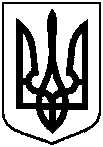 Проектоприлюднено «__»_________2018 р.Про надання дозволу на розроблення проектів землеустрою щодо відведення земельних ділянок учасникам АТО в районі                                 вул. М. Кощія та вул. М. Данька № з/пПрізвище, ім’я, по батькові, реєстраційний номер облікової картки платника податків або серія та номер паспортуАдреса земельної ділянкиОрієнтовна площа земельної ділянки,гаУмовинадання123451.Білошапка Дмитро Іванович,3281202099,(протокол Координаційної ради учасників АТО № 45 від 20.11.2017))вул. М. Кощія (земельна ділянка № 134)0,1000власність2.Білошапка Катерина Іванівна,3390103384,(протокол Координаційної ради учасників АТО № 45 від 20.11.2017)вул. М. Кощія(земельна ділянка № 139)0,1000власність3.Білошапка Дмитро Васильович,3210021453,(протокол Координаційної ради учасників АТО № 33 від 22.02.2016)в районі вул. М. Кощія та вул. М. Данька (земельна ділянка № 51)0,1000власність4.Данько Сергій Олександрович,3158210031,(протокол Координаційної ради учасників АТО № 31 від 29.09.2016)в районі вул. М. Кощія та  вул. М. Данька (земельна ділянка № 29)0,1000власність5.Хоменко Артур Вікторович,2936712199,(протокол Координаційної ради учасників АТО  № 33 від 22.02.2016) в районі вул. М. Кощія та вул. М. Данька (земельна ділянка № 187)0,1000власність6.Білоковаленко Ігор Анатолійович,2818919094,(протокол Координаційної ради учасників АТО № 31 від 29.09.2016) в районі вул. М. Кощія та вул. М. Данька (земельна ділянка № 240)0,1000власність7.Бехало Володимир Григорович,2475916958,(протокол Координаційної ради учасників АТО № 33 від 22.12.2016)в районі вул. М. Кощія та вул. М. Данька(земельна ділянка № 95)0,1000власність8.Ємець Дмитро Сергійович,3214819896,(протокол Координаційної ради учасників АТО № 33 від 22.12.2016)в районі вул. М. Кощія та вул. М. Данька(земельна ділянка № 219)0,1000власність9.Нікитенко Ігор Миколайович,2718003858,(протокол Координаційної ради учасників АТО № 44 від 15.11.2017)в районі площі М. Кощія та  вул. М. Данька (земельна ділянка № 66)0,1000власність10.Гашкодьор Володимир Юрійович,2637615478,(протокол Координаційної ради учасників АТО № 48 від 26.12.2017)в районі вул. М. Кощія та вул. М. Данька (земельна ділянка № 189)0,1000власність11.Бідоленко Володимир Іванович,3016521814,(протокол Координаційної ради учасників АТО № 40 від 03.08.2017)в районі вул. М. Кощія та вул. М. Данька (земельна ділянка № 65)0,1000власність12.Скляр Андрій Анатолійович,3324516537,(протокол Координаційної ради учасників АТО № 40 від 03.08.2017)в районі вул. М. Кощія та вул. М. Данька (земельна ділянка № 137)0,1000власність13.Скляр Сергій Анатолійович,3079117857,(протокол Координаційної ради учасників АТО № 40 від 03.08.2017)в районі вул. М. Кощія та вул. М. Данька (земельна ділянка № 52)0,1000власність14.Хухрянський Олексій Вікторович,3253913413,(протокол Координаційної ради учасників АТО № 40 від 03.08.2017)в районі вул. М. Кощія та вул. М. Данька (земельна ділянка № 191)0,1000власність15.Цюх Євгеній Васильович,2784005613,(протокол Координаційної ради учасників АТО № 40 від 03.08.2017)в районі вул. М. Кощія та вул. М. Данька (земельна ділянка № 208)0,1000власність16.Ляпощенко Дмитро Олександрович,3152514976,(протокол Координаційної ради учасників АТО № 31 від 29.09.2016)в районі вул. М. Кощія та вул. М. Данька (земельна ділянка № 39)0,1000власність17.Семерня Юрій Вікторович,2569619932,(протокол Координаційної ради учасників АТО № 33 від 22.12.2016)в районі вул. М. Кощія та вул. М. Данька (земельна ділянка № 115)0,1000власність18.Шаповал Андрій Миколайович,2873306577,(протокол Координаційної ради учасників АТО № 49 від 11.01.2018)в районі вул. М. Кощія та вул. М. Данька (земельна ділянка № 5)0,1000власність19.Боженко Микола Леонідович,2575811953,(протокол Координаційної ради учасників АТО № 48 від 26.12.2017)вул. М. Данька, між буд. № 20 та № 22 (земельна ділянка №170)0,1000власність20.Таранішен Анатолій Григорович,2440816018, (протокол Координаційної ради учасників АТО № 40 від 03.08.2017)в районі вул. М. Кощія та вул. М. Данька (земельна ділянка 242)0,1000власність21.Василенко Сергій Анатолійович,2679204259,(протокол Координаційної ради учасників АТО № 40 від 03.08.2017)в районі вул. М. Кощія та вул. М. Данька (земельна ділянка № 1)0,1000власність22.Плахтинський Віктор Олександрович,2638319436,(протокол Координаційної ради учасників АТО № 40 від 03.08.2017)в районі вул. М. Кощія та вул. М. Данька(земельна ділянка № 245)0,1000власність23.Іванов Євген Валерійович,3048811616,(протокол Координаційної ради учасників АТО № 51 від 06.02.2018)в районі вул. М. Кощія та вул. М. Данька (земельна ділянка № 199)0,1000власність24.Румбешта Андрій Миколайович,3001720077,(протокол Координаційної ради учасників АТО № 51 від 06.02.2018)в районі вул. М. Кощія та вул. М. Данька(земельна ділянка № 86)0,1000власність25.Перехрестюк Олег Петрович,2713719735,(протокол Координаційної ради учасників АТО № 40 від 03.08.2017)в районі вул. М. Кощія та вул. М. Данька(земельна ділянка № 113)0,1000власність26.Петров Іван Іванович,2469616777,(протокол Координаційної ради учасників АТО № 40 від 03.08.2017)в районі вул. М. Кощія та вул. М. Данька(земельна ділянка № 156)0,1000власність27.Зудов Олександр Олексійович,2862413574,(протокол Координаційної ради учасників АТО № 33 від 22.02.16)в районі вул. М. Кощія та вул. М. Данька(земельна ділянка № 161)0,1000власність28.Свістюла Сергій Григорович,2693309052,(протокол Координаційної ради учасників АТО № 40 від 03.08.2017)в районі вул. М. Кощія та вул. М. Данька (земельна ділянка № 140)0,1000власність29.Щербак Анатолій Анатолійович,2900923391,(протокол Координаційної ради учасників АТО № 40 від 03.08.2017) в районі вулиць М. Кощія та М. Данька(земельна ділянка № 13)0,1000власність30.Попов Антон Федорович,2885539874,(протокол Координаційної ради учасників АТО № 51 від 06.02.2018)в районі вул. М. Кощія та вул. М. Данька(земельна ділянка № 120)0,1000власність31.Ткач Роман Вікторович,2629705617,(протокол Координаційної ради учасників АТО № 40 від 03.08.2017)в районі вул. М. Кощія та вул. М. Данька (земельна ділянка № 174)0,1000власність32.Драгун Олександр Васильович,3024210750,(протокол Координаційної ради учасників АТО № 51 від 06.02.2018)в районі вул. М. Кощія та вул. М. Данька(земельна ділянка № 224)0,1000власність33.Валюх Олександр Григорович,3234701734,(протокол Координаційної ради учасників АТО № 51 від 06.02.2018)в районі вул. М. Кощія та вул. М. Данька(земельна ділянка № 90)0,1000власність34.Любченко Олександр Юрійович,3385111311,(протокол Координаційної ради учасників АТО № 40 від 03.08.2017)в районі вул. М. Кощія та вул. М. Данька(земельна ділянка № 4)0,1000власність35.Скоробагатько Роман В’ячеславович,2604620053,(протокол Координаційної ради учасників АТО № 40 від 03.08.2017)в районі вул. М. Кощія та вул. М. Данька(земельна ділянка № 83)0,1000власність36.Валуйський Микола Сергійович,2876009239,(протокол Координаційної ради учасників АТО № 40 від 03.08.2017)в районі вул. М. Кощія та вул. М. Данька (земельна ділянка № 114)0,1000власність37.Журавльов Олександр Володимирович,2611517131,(протокол Координаційної ради учасників АТО № 40 від 03.08.2017)в районі вул. М. Кощія та вул. М. Данька (земельна ділянка № 244)0,1000власність38.Флорчук Руслан Миколайович,2816321710,(протокол Координаційної ради учасників АТО № 51 від 06.02.2018)в районі вул. М. Кощія та вул. М. Данька(земельна ділянка № 127)0,1000власність39.Каракай Олена Олексіївна,2875722742,(протокол Координаційної ради учасників АТО № 51 від 06.02.2018)в районі вул. М. Кощія та вул. М. Данька(земельна ділянка № 173)0,1000власність40.Гриценко Сергій Юрійович,3062414377,(протокол Координаційної ради учасників АТО № 51 від 06.02.2018)в районі вул. М. Кощія та вул. М. Данька(земельна ділянка № 209)0,1000власність41.Драга Олег Анатолійович,2992215710,(протокол Координаційної ради учасників АТО № 40 від 03.08.2017)в районі вул. М. Кощія та вул. М. Данька(земельна ділянка № 109)0,1000власність42.Кацуба Сергій Леонідович,3134311133,(протокол Координаційної ради учасників АТО № 40 від 03.08.2017)в районі вул. М. Кощія та вул. М. Данька(земельна ділянка № 96)0,1000власність43.Драга Інна Миколаївна,3179605745,(протокол Координаційної ради учасників АТО № 40 від 03.08.2017)в районі вул. М. Кощія та вул. М. Данька(земельна ділянка № 138)0,1000власність44.Сергієнко Сергій Анатолійович,3054606939,(протокол Координаційної ради учасників АТО № 40 від 03.08.2017)в районі вул. М. Кощія та вул. М. Данька (земельна ділянка № 154)0,1000власність45.Ворона Валерій Анатолійович,2248923554,(протокол Координаційної ради учасників АТО № 51 від 06.02.2018)в районі вул. М. Кощія та вул. М. Данька(земельна ділянка № 226)0,1000власність46.Пономаренко Антон Сергійович,3113012539,(протокол Координаційної ради учасників АТО № 40 від 03.08.2017)в районі вул. М. Кощія та вул. М. Данька(земельна ділянка № 194)0,1000власність47.Острівний Ігор Іванович,2730606351,(протокол Координаційної ради учасників АТО № 40 від 03.08.2017)в районі вул. М. Кощія та вул. М. Данька (земельна ділянка № 50)0,1000власність48.Аксьонов Володимир Вікторович,3298900639,(протокол Координаційної ради учасників АТО № 51 від 06.02.2018)в районі вул. М. Кощія та вул. М. Данька(земельна ділянка № 25)0,1000власність49.Плотніков Дмитро Васильович,3333020397,(протокол Координаційної ради учасників АТО № 40 від 03.08.2017)в районі вул. М. Кощія та вул. М. Данька (земельна ділянка № 99)0,1000власність50.Москальов Сергій Вікторович,2755219399,(протокол Координаційної ради учасників АТО № 51 від 06.02.2018)в районі вул. М. Кощія та вул. М. Данька(земельна ділянка № 182)0,1000власність51.Латіфов Тімур Анверович,2823820077,(протокол Координаційної ради учасників АТО № 51 від 06.02.2018)в районі вул. М. Кощія та вул. М. Данька(земельна ділянка № 205)0,1000власність52.Ступак Олександр Петрович,2708712993,(протокол Координаційної ради учасників АТО № 33 від 22.02.16)в районі вул. М. Кощія та вул. М. Данька(земельна ділянка № 62)0,1000власність53.Бдюхін Андрій Вікторович,3129902355,(протокол Координаційної ради учасників АТО № 40 від 03.08.2017)в районі вул. М. Кощія та вул. М. Данька (земельна ділянка № 247)0,1000власність54.Жигалін В’ячеслав Володимирович,3164718156,(протокол Координаційної ради учасників АТО № 33 від 22.02.16) в районі вул. М. Кощія та вул. М. Данька(земельна ділянка № 30)0,1000власність55.Пантілєєв Олександр Петрович,3082418598,(протокол Координаційної Ради учасників АТО № 33 від 22.12.2016)в районі вул. М. Кощія та вул. М. Данька(земельна ділянка № 246)0,1000власність56.Гітт Олексій Сергійович,3131217795,(протокол Координаційної ради учасників АТО № 33 від 22.12.2016)в районі вул. М. Кощія та вул. М. Данька(земельна ділянка № 32)0,1000власність57.Волошин Олександр Олександрович,3228602876,(протокол Координаційної Ради учасників АТО № 33 від 22.12.2016)в районі вул. М. Кощія та вул. М. Данька(земельна ділянка № 123)0,1000власність58.Колодка Максим Миколайович,3342414753,(протокол Координаційної ради учасників АТО № 40 від 03.08.2017)в районі вул. М. Кощія та вул. М. Данька(земельна ділянка № 87)0,1000власність59.Новікова Наталія Олександрівна,3172703883,(протокол Координаційної ради учасників АТО № 51 від 06.02.2018)в районі вул. М. Кощія та вул. М. Данька(земельна ділянка № 181)0,1000власність60.Візнюк Михайло Петрович,2793223014,(протокол Координаційної ради учасників АТО № 51 від 06.02.2018)в районі вул. М. Кощія та вул. М. Данька(земельна ділянка № 19)0,1000власність61.Мішанов Сергій Олександрович,2966618212,(протокол Координаційної ради учасників АТО № 40 від 03.08.2017) в районі вул. М. Кощія та вул. М. Данька (земельна ділянка № 135)0,1000власність62.Мішанов Дмитро Олександрович,3202814056,(протокол Координаційної ради учасників АТО № 40 від 03.08.2017)в районі вул. М. Кощія та вул. М. Данька (земельна ділянка № 177)0,1000власність63.Жучий Анатолій Михайлович,3224705897,(протокол Координаційної ради учасників АТО № 40 від 03.08.2017)в районі вул. М. Кощія та вул. М. Данька(земельна ділянка № 178)0,1000власність64.Музалевський Федір Євгенійович,3163711256,(протокол Координаційної ради учасників АТО № 40 від 03.08.2017)в районі вул. М. Кощія та вул. М. Данька (земельна ділянка № 215)0,1000власність65.Другай Олександр Миколайович,2800410373,(протокол Координаційної ради учасників АТО № 40 від 03.08.2017)в районі вул. М. Кощія та вул. М. Данька (земельна ділянка № 196)0,1000власність66.Щеглов Євген Володимирович,3228103234,(протокол Координаційної ради учасників АТО № 40 від 03.08.2017) в районі вул. М. Кощія та вул. М. Данька (земельна ділянка № 49)0,1000власність67.Янченко Олександр Олександрович,3332308555,(протокол Координаційної ради учасників АТО № 51 від 06.02.2018)в районі вул. М. Кощія та вул. М. Данька(земельна ділянка № 225)0,1000власність68.Каминський Олексій Анатолійович,2514010433,(протокол Координаційної ради учасників АТО № 55 від 20.04.2018)в районі вул. М. Кощія та вул. М. Данька(земельна ділянка № 126)0,1000власність69.Кудояр Григорій Леонідович,2653316535,(протокол Координаційної ради учасників АТО № 51 від 06.02.2018)в районі вул. М. Кощія та вул. М. Данька(земельна ділянка № 248)0,1000власність70.Корх Валерій Іванович,2748222213,(протокол Координаційної ради учасників АТО № 40 від 03.08.2017)в районі вул. М. Кощія та вул. М. Данька(земельна ділянка № 28)0,1000власність71.Саєнко Валентин Григорович,2838312793,(протокол Координаційної ради учасників АТО № 40 від 03.08.2017)в районі вул. М. Кощія та вул. М. Данька(земельна ділянка № 3)0,1000власність72.Ліфінцев Дмитро Іванович,3290408954,(протокол Координаційної Ради учасників АТО № 33 від 22.12.2016)в районі вул. М. Кощія та вул. М. Данька(земельна ділянка № 180)0,1000власність73.Боярко Юрій Павлович,2832315616,протокол Координаційної Ради учасників АТО № 52 від 23.02.2018)в районі «Блакитних озер»(земельна ділянка № 249)0,1000власність74.Шаменко Олег Миколайович,2718620514,(протокол Координаційної ради учасників АТО № 51 від 06.02.2018)в районі вул. М. Кощія та вул. М. Данька(земельна ділянка № 148)0,1000власність75.Гончаров Олександр Сергійович,3221616776,(протокол Координаційної ради учасників АТО № 40 від 03.08.2017)в районі вул. М. Кощія та вул. М. Данька (земельна ділянка № 184)0,1000власність76.Москаленко Дмитро Олександрович,2962622713,(протокол Координаційної ради учасників АТО № 51 від 06.02.2018)в районі «Блакитних озер»(земельна ділянка № 152)0,1000власність